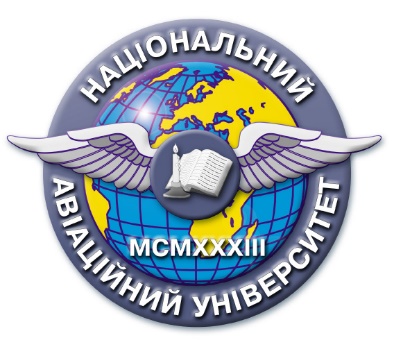 СИЛАБУС навчальної дисципліни«Правове регулювання економічної конкуренції» Освітньо-професійної програми «Правознавство»Галузь знань: 08  «Право»Спеціальність: 081 «Право»Рівень вищої освітиПерший бакалаврськийСтатус дисципліниНавчальна дисципліна вибіркового компонента ОПКурс3Семестр6Обсяг дисципліни, кредити ЄКТС/загальна кількість годин4 кредити/120 годинМова викладання(українська, англійська)українськаЩо буде вивчатися (предмет вивчення)Суспільні відносини, спрямовані на існування добросовісної економічної конкуренції; недопущення зловживання монопольним становищем, обмеження недобросовісної конкуренції; спеціального регулювання сфери природних державних монополій; єдиного економічного простору (вільне переміщення, товарів, послуг коштів територією України, прозорість ринків); ефективності захисту економічної конкуренції; заборони зловживання монопольним становищем; захисту вітчизняних товаровиробників від недобросовісної конкуренції.Чому це цікаво/потрібно вивчати (мета)Успіхів господарської діяльності досягає господарюючий суб'єкт, який пропонує на ринку якісні товари найкращого ґатунку за оптимальними цінами. Кожен із учасників ринкових відносин може конкурувати і перемагати конкурентів завдяки перевагам, яких здобув власними силами. У ринковій економіці економічна конкуренція проявляється через такі функції: регулювання, мотивації, розподілення та контролюЧому можна навчитися (результати навчання)Курс спрямований на оволодіння знаннями щодо існування системи правових норм, які регулюють відносини конкурентного середовища, забезпечення ефективного використання суспільних ресурсів, вільний вступ на ринок суб'єктів підприємництва, яким заборонено мати домінуюче становище на ринку та суб’єктів природних монополій; захист суб’єктами підприємництва своїх прав і законних інтересів від проявів недобросовісної конкуренції; діяльність спеціально уповноважених органів, спрямована на обмеження монополізму та розвиток економічної конкуренціїЯк можна користуватися набутими знаннями і уміннями (компетентності)Знання особливостей правового регулювання відносин економічної конкуренції дозволяє грамотно будувати бізнес, застосовувати правові методи економічної конкуренції в процесі ведення бізнесу, використовувати правові засоби протидії недобросовісній конкуренції Навчальна логістикаЗміст дисципліни: поняття і основні положення економічної конкуренції; монополії та монопольне становище суб’єктів господарювання; поняття та ознаки недобросовісної конкуренції; види діяльності, що обмежують економічну конкуренцію; порядок розгляду справ про порушення законодавства про захист економічної конкуренції; відповідальність за порушення законодавства про захист економічної конкуренції.Види занять: лекційні та семінарські заняттяМетоди навчання: словесні - розповідь-пояснення, бесіда, лекція; наочні - презентація, демонстрація; практичні: складання та розв’язок ситуативних задач, тестування; практичні роботи, реферати, онлайн заняттяФорми навчання: очна, заочнаПререквізитиЗнання з базової галузі права – господарського права та загальні і фахові знання, отримані на попередніх курсах навчанняПореквізитиЗнання з правового регулювання економічної конкуренції можуть бути використані у майбутній практичній діяльності, а також для наукової роботи. Інформаційне забезпеченняз фонду та репозитарію НТБ НАУНауково-технічна бібліотека НАУ:1. Петруха С. В., Желєзко І. О. Ретроспектива антимонопольного контролю за злиттям суб'єктів господарювання: вітчизняний та зарубіжний досвід.  Економіка та держава. Київ. 2013. № 3. С. 56-59.2. Журик Ю.В. Антимонопольно-конкурентне право України: навчальний посібник. – Київ: Центр учбової літератури, 2011. – 272 с. 3. Милашевська Ю.О. Правове регулювання обмеження монополізму. Головний документ: Наука і молодь. Гуманітарна серія: збірник наукових праць/ МОН; Національний авіаційний університет; Кулик М. С., ред. Київ, 2010. Вип. 10. С. 23-26Репозитарій НАУ:1. Корчак Н.М. Правова характеристика порушень конкурентного законодавства в авіатранспортній галузі: вітчизняний та міжнародний досвід. Наукові праці Національного авіаційного університету. Серія Юридичний вісник «Повітряне і космічне право». К. НАУ. 2011. № 3(20). С. 10-13.2. Корчак Н.М. Методологічні підходи щодо встановлення об’єктивних умов застосування господарсько-правової відповідальності за правопорушення у сфері конкуренції.  Наукові праці Національного авіаційного університету. Серія Юридичний вісник «Повітряне і космічне право». К.: НАУ. 2012. № 1(22). С. 106-109.3. Корчак Н.М. Судова практика як форма забезпечення правопорядку у сфері конкуренції. Наукові праці Національного авіаційного університету. Серія Юридичний вісник «Повітряне і космічне право». К.: НАУ, 2012. № 4(25). С. 108-111.4. Гелич А.О., Гелич Ю.О. Порівняльно-правова характеристика законодавства ЄС та України про антиконкурентні узгоджені дії. Повітряне і космічне право: Юридичний вісник. Наукові праці Національного авіаційного університету. К. НАУ. 2007. №3(4). С. 53-56.http://www.lib.nau.edu.ua/search/Локація та матеріально-технічне забезпеченняАудиторія теоретичного навчання, проекторСеместровий контроль, екзаменаційна методикаЗалік диференційований, тестуванняКафедраГосподарського, повітряного та космічного праваФакультетЮридичнийВикладач(і)                               Хоцяновська Наталя ФранцівнаПосада: старший викладачПрофайл викладача: http://www.law.nau.edu.ua/uk/caphedras/chair3/2655-khotsianovska-nataliaORCID ID: 0000-0001-8193-2667Тел.:  406-78-27E-mail: natalia.khotsianovska@npp.nau.edu.uaРобоче місце: 1.450Оригінальність навчальної дисципліниАвторський курс, викладання українською мовоюЛінк на дисципліну